Сумська міська радаVIІI СКЛИКАННЯ VI СЕСІЯРІШЕННЯвід 12 травня 2021 року № 993-МРм. СумиРозглянувши звернення громадянина, надані документи, відповідно до статей 12, 40, 73, 79-1, 112, 118, 121, 122 Земельного кодексу України, статті 50 Закону України «Про землеустрій», частини третьої статті 15 Закону України «Про доступ до публічної інформації», пунктів 7.3, 7.4 Державних санітарних правил планування та забудови населених пунктів, затверджених наказом Міністерства охорони здоров’я України від 19.06.1996 № 173, пункту 15.5 Правил користування системами централізованого комунального водопостачання та водовідведення в населених пунктах України, затверджених наказом Міністерства з питань житлово-комунального господарства України від 27.06.2008 № 190, пункту 17.1.2 Державних будівельних норм України                            В.2.5-75:2013 «Каналізація. Зовнішні мережі та споруди. Основні  положення проектування», затверджених наказом Міністерства регіонального розвитку, будівництва та житлово-комунального господарства України від 08.04.2013               № 134, враховуючи протокол засідання постійної комісії з питань архітектури, містобудування, регулювання земельних відносин, природокористування та екології Сумської міської ради від 11.01.2021 № 3, керуючись пунктом 34 частини першої статті 26 Закону України «Про місцеве самоврядування в Україні», Сумська міська рада ВИРІШИЛА:Відмовити Зякуну Вячеславу Петровичу  в наданні дозволу на розроблення проекту землеустрою щодо відведення земельної ділянки у власність за адресою: м. Суми, пров. Марії Башкірцевої, неподалік від земельної ділянки з кадастровим номером 5910136600:17:029:0045, орієнтовною площею 0,1000 га для будівництва і обслуговування житлового будинку, господарських будівель і споруд (присадибна ділянка) у зв’язку з наступним:проходженням через земельну ділянку численних транзитних інженерних мереж, які мають відповідну охоронну зону, що унеможливлює здійснення будь-якої забудови на земельній ділянці: двох каналізаційних колекторів d=1000 мм, а також системи водопровідних каналів, що забезпечують зниження рівня підтоплення грунтовими водами, навколо яких має зберігатися вільна територія, необхідна для обслуговування (проїзду службового транспорту з метою підтримання їх належного технічного стану, розчистки тощо);необхідністю використання цієї зазначеної земельної ділянки для формування земельного насипу з метою забезпечення дотримання нормативних уклонів при прокладанні дорожнього полотна запроектованої магістральної вулиці зі спорудженням мостового переходу через р. Сумку, що передбачено чинною містобудівною документацією.Сумський міський голова                                                                    О.М. ЛисенкоВиконавець: Михайлик Т.О.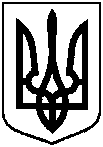 Про відмову Зякуну Вячеславу Петровичу в наданні дозволу на розроблення проекту землеустрою щодо відведення земельної ділянки у власність за адресою: м. Суми,                  пров. Марії Башкірцевої, неподалік від земельної ділянки з кадастровим номером 5910136600:17:029:0045, орієнтовною площею 0,1000 га